TARBIMISKOHA ANDMED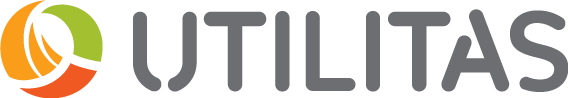 AVALDUS  SOOJUSE OSTU-MÜÜGILEPINGU SÕLMIMISEKSAS Utilitas Tallinn/ AS Utilitas Eesti (Soojusettevõtja)AVALDUS  SOOJUSE OSTU-MÜÜGILEPINGU SÕLMIMISEKSAS Utilitas Tallinn/ AS Utilitas Eesti (Soojusettevõtja)AVALDUS  SOOJUSE OSTU-MÜÜGILEPINGU SÕLMIMISEKSAS Utilitas Tallinn/ AS Utilitas Eesti (Soojusettevõtja)TARBIJA KELLE ISIKUS (Lepingu allkirjastaja)NIMI , AMET, ISIKUKOOD*TARBIJA KELLE ISIKUS (Lepingu allkirjastaja)NIMI , AMET, ISIKUKOOD*REG./ISIKUKOODPOSTIAADRESSINDEKSÜLDTELEFON E-POSTTELE-POSTMAKSJA JA ARVE AADRESS (NB! Täita juhul, kui erineb Tarbija andmetest. Käibedeklaratsiooni lisas (KMD INF) deklareerime tehingupartnerina Tarbija)MAKSJA JA ARVE AADRESS (NB! Täita juhul, kui erineb Tarbija andmetest. Käibedeklaratsiooni lisas (KMD INF) deklareerime tehingupartnerina Tarbija)MAKSJA JA ARVE AADRESS (NB! Täita juhul, kui erineb Tarbija andmetest. Käibedeklaratsiooni lisas (KMD INF) deklareerime tehingupartnerina Tarbija)E-ARVE võimekus           JAH / EIARVE E-POST (pdf arve) KONTAKTISIK TEHNILISTES KÜSIMUSTES: NIMI, AMET, ISIKUKOOD*KONTAKTISIK TEHNILISTES KÜSIMUSTES: NIMI, AMET, ISIKUKOOD*KONTAKTISIK TEHNILISTES KÜSIMUSTES: NIMI, AMET, ISIKUKOOD*TELE-POSTSOOJUSKATKESTUSTE  INFO : NIMI, AMET, ISIKUKOOD*SOOJUSKATKESTUSTE  INFO : NIMI, AMET, ISIKUKOOD*SOOJUSKATKESTUSTE  INFO : NIMI, AMET, ISIKUKOOD*TELSMSE-POSTHOONE EHITISREGISTRI KOODHOONE AADRESSEHITISE NIMETUSKATASTRITUNNUSMÄRKUSEDKäesolevaga kohustub tarbija tasuma soojusettevõtjale kõik avalduses toodud tarbimiskohas soojuse tarbimisest tulenevad arved arvel näidatud tähtajaks. Arvete mittetähtaegsel tasumisel on  soojusettevõtjal õigus rakendada viivist 0,07% päevas tähtajaks tasumata summast iga tasumisega viivitatud päeva eest. Soojusettevõtja poolt esitatud varalised nõuded on käsitletavad kui vaidlustamata lepingulisest suhtest tulenevad nõuded.Tarbija kohustub käesoleva avalduse alusel koostatud kirjaliku soojuse ostu-müügilepingu sõlmima hiljemalt 5 päeva jooksul alates lepingu koostamisest.Soojusettevõtja töötleb isikuandmeid vastavalt Utilitas kontserni privaatsustingimusele. *) Kontaktisiku isikukood võimaldab tuvastada kontaktisikut ja tagada talle ligipääsu tarbimiskoha infole meie iseteeninduses.Esitatud andmete õigsuse eest vastutab avalduse esitaja.